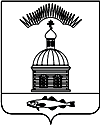 АДМИНИСТРАЦИЯ МУНИЦИПАЛЬНОГО ОБРАЗОВАНИЯГОРОДСКОЕ  ПОСЕЛЕНИЕ ПЕЧЕНГА ПЕЧЕНГСКОГО РАЙОНАМУРМАНСКОЙ ОБЛАСТИПОСТАНОВЛЕНИЕ(ПРОЕКТ)  от                 								                    №  п. ПеченгаВ  соответствии с Федеральным Законом от 21.12.1994 № 68-ФЗ «О защите населения и территорий от чрезвычайных ситуаций природного и техногенного характера», в целях совершенствования координации деятельности администрации муниципального образования городское поселение Печенга при проведении эвакуационных мероприятий в случае угрозы или возникновении чрезвычайной ситуации , администрация муниципального образования городское поселение Печенга,           ПОСТАНОВЛЯЕТ:1. Утвердить Положение об организации эвакуационных мероприятий при чрезвычайных ситуациях природного и техногенного характера в границах муниципального образования городское поселение Печенга (далее- МО г.п. Печенга), согласно приложения к настоящему постановлению .2. Общее руководство по планированию эвакуационных мероприятий возложить на заместителя главы администрации МО г.п. Печенга.3. Рекомендовать эвакуационной комиссии при администрации МО г.п. Печенга спланировать мероприятия по эвакуации населения в случае угрозы или возникновения чрезвычайных ситуаций природного и техногенного характера.4. Настоящее Постановление вступает в силу после его официального опубликования (обнародования).5. Настоящее Постановление обнародовать в соответствии с Порядком опубликования (обнародования) муниципальных правовых актов органов местного самоуправления городского поселения Печенга. 6. Контроль за  исполнением настоящего постановления оставляю за собой.Глава администрации муниципального образования городское поселение Печенга                                                               Н.Г.ЖдановаЛист согласования:Заместитель главы администрации МО г.п. Печенга ____________А.Н. БыстровИ.о. начальника финансового отдела                       ____________ Ю.Ю. Филатова                              Начальник юридического отдела                               ___________ И.В. Воронцов                                Исп. Храбрунов О.И.Тел.: 76-488Рассылка 7 экз.: дело –1, прокуратура –1, Зам. главы – 1,  ООО УК «Жилищныйсервис» -1, командир в/ч 08275-1, командир в/ч 38643-1,  командир в/ч 2200-1Приложение               к постановлению администрации                                               муниципального образования                                                                                           городское поселение Печенга                                                                                      от «___»июня 2017 года № ___ПОЛОЖЕНИЕоб организации  проведения   эвакуационных мероприятий  при  чрезвычайных ситуациях в мирное время на территории муниципального образования  городское    поселение   Печенга1. Общие положения1.1. Настоящее Положение определяет порядок планирования организации проведение эвакуационных мероприятий при чрезвычайных ситуациях (далее – ЧС) природного и техногенного характера в границах муниципального образования городское поселение Печенга ( далее – МО г.п. Печенга).1.2. Эвакуационные мероприятия планируются и подготавливаются заблаговременно и осуществляются в случае  угрозы или возникновении ЧС.1.3. Руководство эвакомероприятиями осуществляет заместитель главы администрации МО г.п. Печенга через комиссию по чрезвычайным ситуациям и пожарной безопасности при администрации и эвакокомиссию.1.4. Планирование организации и непосредственное проведение эвакуации населения возлагается на эвакуационные органы и ведущего специалиста ГОЧС и ПБ администрации МО г.п. Печенга  .К эвакуационным органам относятся:эвакуационная комиссия;пункты временного размещения (далее – ПВР);пункты длительного проживания (далее – ПДП). 2. Эвакуационные комиссии2.1. Эвакуационные комиссии создаются в органах местного самоуправления и на объектах экономики, где планируется эвакуация населения, рабочих и служащих.2.2. Эвакуационную комиссию возглавляет заместитель главы администрации МО г.п. Печенга.Объектовую эвакокомиссию возглавляет, как правило, заместитель руководителя предприятия, организации, учреждения, независимо от формы собственности.2.3. Эвакуационная комиссия несет полную ответственность за организацию планирования всего комплекса  эвакуационных мероприятий.2.4. Задачами эвакуационной комиссии являются:учёт эвакуируемого населения;контроль за развёртыванием ПВР, ПДП;планирование выделения транспортных средств, задействованных для проведения эвакуационных мероприятий.  2.5. Эвакуационной комиссией разрабатывается План эвакуации с пояснительной запиской  в случае возникновения ЧС, который является составной частью Плана действий по предупреждению и ликвидации ЧС.В этих целях ведется учёт транспортных средств, общественных площадей, используемых под ПВР на территории МО г.п. Печенга, а также общественных зданий и сооружений где возможно длительное проживание и жизнеобеспечение эваконаселения.2.6. ПВР и ПДП создаются постановлением главы администрации МО г.п. Печенга и предназначены для временного размещения (или длительного проживания) населения, отселяемого из опасных зон (объектов) при угрозе или возникновении ЧС.3. Эвакуация населения3.1. При получении достоверного прогноза возникновения ЧС эвакуационные комиссии организуют и проводят подготовительные мероприятия, цель которых заключается в создании благоприятных условий для организованного вывоза или вывода населения из зоны ЧС.3.2. Подготовительные мероприятия:- приведение в готовность эвакуационных органов, администраций ПВР, ПДП и уточнение порядка их работы;- уточнение численности населения, подлежащего эвакуации пешим порядком и транспортом;- распределение транспортных средств;- подготовка маршрутов эвакуации, установка дорожных знаков и указателей;- подготовка к развёртыванию ПВР, ПДП и пунктов посадки (высадки);- проверка готовности систем оповещения и связи;- приведение в готовность имеющихся защитных сооружений.3.3. С получением сигнала на проведение эвакуации населения осуществляются следующие мероприятия:- оповещение руководящего состава эвакоорганов предприятий и организаций, а также населения о начале и порядке проведения эвакуации;- развёртывание и приведение в готовность эвакокомиссий, администраций ПВР, ПДП;- сбор и подготовка к отправке в безопасные районы населения, подлежащего эвакуации (отселению);- подача транспортных средств к пунктам посадки населения на транспорт;- приём и размещение эвакуируемого населения в безопасных районах, заблаговременно подготовленных по первоочередным видам жизнеобеспечения.3.4. В целях создания условий для организованного проведения эвакуации планируются мероприятия по следующим видам обеспечения: транспортному, медицинскому, охране общественного порядка, обеспечению безопасности дорожного движения, инженерному, материально-техническому, связи и оповещения, разведки.3.5. Временное размещение эвакуируемого населения может осуществляться не только по заранее отработанным планам, но и проводится в оперативном порядке. При аварии с аварийно химически опасными веществами вывод (вывоз) населения из зон заражения и временное его размещение производится администрацией МО г.п. Печенга, руководителями организаций и учреждений в зависимости от реально складывающейся обстановки.3.6. Эвакуация населения из зон возможного радиоактивного (химического)  загрязнения (заражения) проводится в два этапа.На первом этапе эваконаселение вывозится (выводится) до промежуточных пунктов эвакуации (далее – ППЭ), развертываемых на границах зон возможного загрязнения (заражения).На втором этапе – от ППЭ в районы временного размещения.ППЭ обеспечивают учет, регистрацию, дозиметрический контроль, необходимую медицинскую помощь, санитарную обработку и отправку эвакуируемого населения в места его размещения. На ППЭ должен быть создан резерв водителей для подмены водительского состава, работающего в загрязненных (зараженных) районах.3.7. Размещение эвакуированного населения осуществляется в безопасных районах до особого распоряжения в зависимости от складывающейся обстановки.3.8. Эвакуация населения из зон катастрофического затопления (наводнения) проводится при повышения уровня паводковых вод в реках и других водоёмах, а также при разрушении объектов жизнеобеспечения вследствие возникновения данного стихийного бедствия.4. Пункты временного размещения4.1. ПВР создаются, как правило, на базе общественных учреждений, размещенных в зданиях большой емкости.Начальники ПВР и ПДП назначается распоряжением главы администрации МО г.п. Печенга (по согласованию).4.2. Работу по размещению и защите населения администрация ПВР и ПДП проводит под руководством эвакуационной комиссии и КЧС и ПБ района совместно с объектами экономики, организациями и учреждениями, органами по делам ГОЧС.4.3. Главная задача ПВР – прием и временное размещение населения, эвакуируемого (отселенного) из опасных зон, а также его защита.4.4. Организация работы ПВР:- разворачиваются для работы в мирное время при угрозе или возникновении ЧС с получением распоряжения главы администрации или председателя КЧС и ПБ района для принятия основных мер по эвакуации населения;- до приема населения проводится подготовка всех помещений к приему и размещению населения, их герметизация, а также подготовка средств для оказания первой медицинской помощи, уточнение запасов питьевой воды и продуктов питания. Устанавливается связь с КЧС и ПБ при администрации МО г.п. Печенга ;- с момента прибытия населения ведется его количественный, групповой (по предприятиям) учет, своевременное размещение и оказание необходимой помощи, осуществляются периодические доклады в КЧС и ПБ о ходе приема и  временного размещения населения, уточнение складывающейся обстановки и информирование о ней прибывающего населения.4.5. Действия администрации ПВР при угрозе и возникновении ЧС определяются календарным планом основных мероприятий, где расписывается весь объем работ, время их выполнения и ответственные исполнители.5. Пункты длительного проживания ( при необходимости)5.1. ПДП разворачиваются на базе существующих социальных объектов (школ, детских садов  и т.д.)5.2. Работа на ПДП организуется так же, как и на ПВР. Особенность состоит в том, что здесь ведется персональный учет каждого прибывающего и осуществляется паспортный режим.                            